Министерство образования и науки Архангельской областиГосударственное бюджетное профессиональное образовательное учреждение Архангельской области«Архангельский техникум строительства и экономики»(ГБПОУ АО «АТСиЭ»)Учебно-методическое сопровождение практических занятий Практическое занятие по теме участники судебного процесса, правила оформления исковых заявлений, ходатайств Разработчик: Харитонова О.В., преподаватель Государственного бюджетного профессионального образовательного учреждения Архангельской области «Архангельский техникум строительства и экономики»Архангельск  2020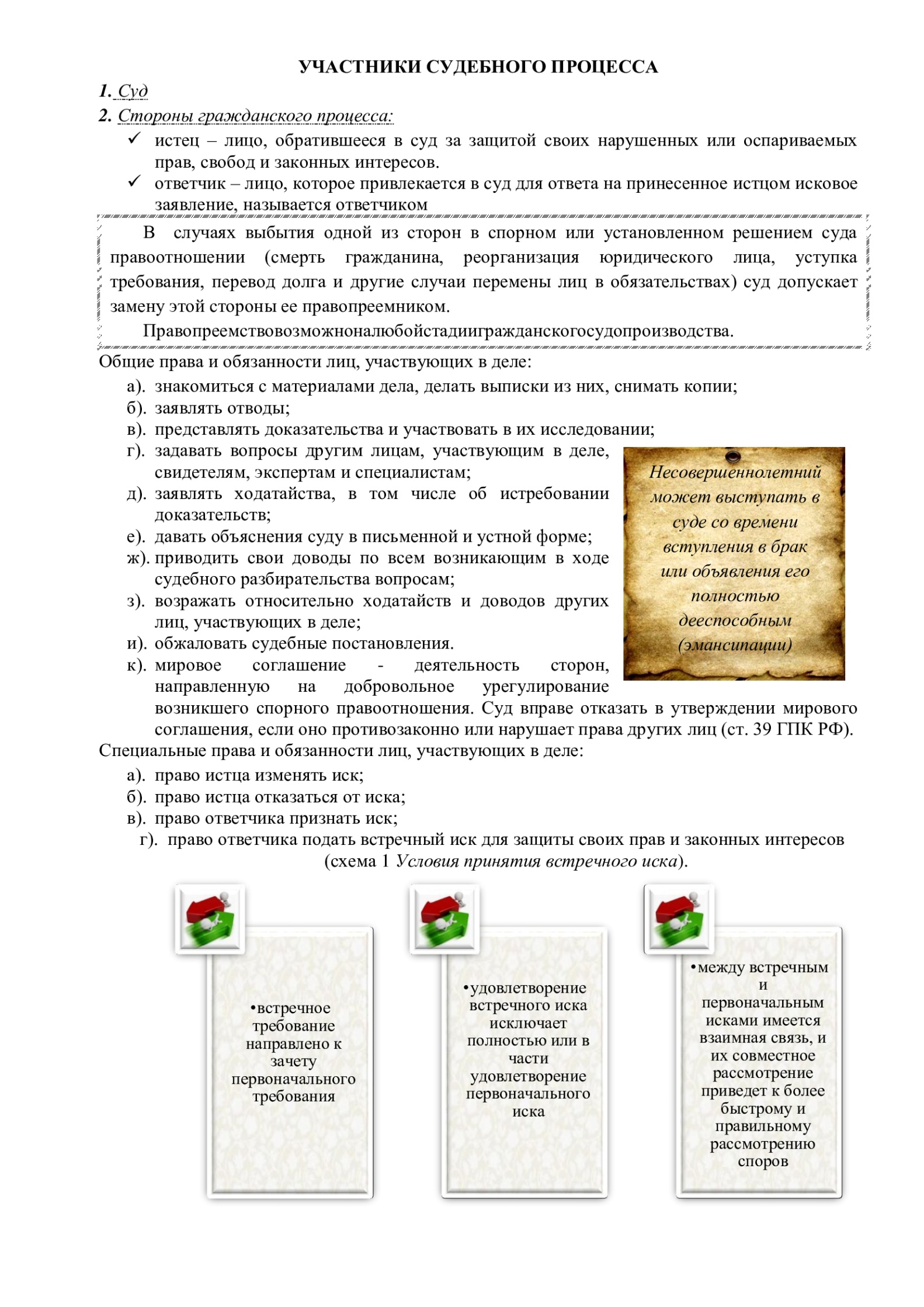 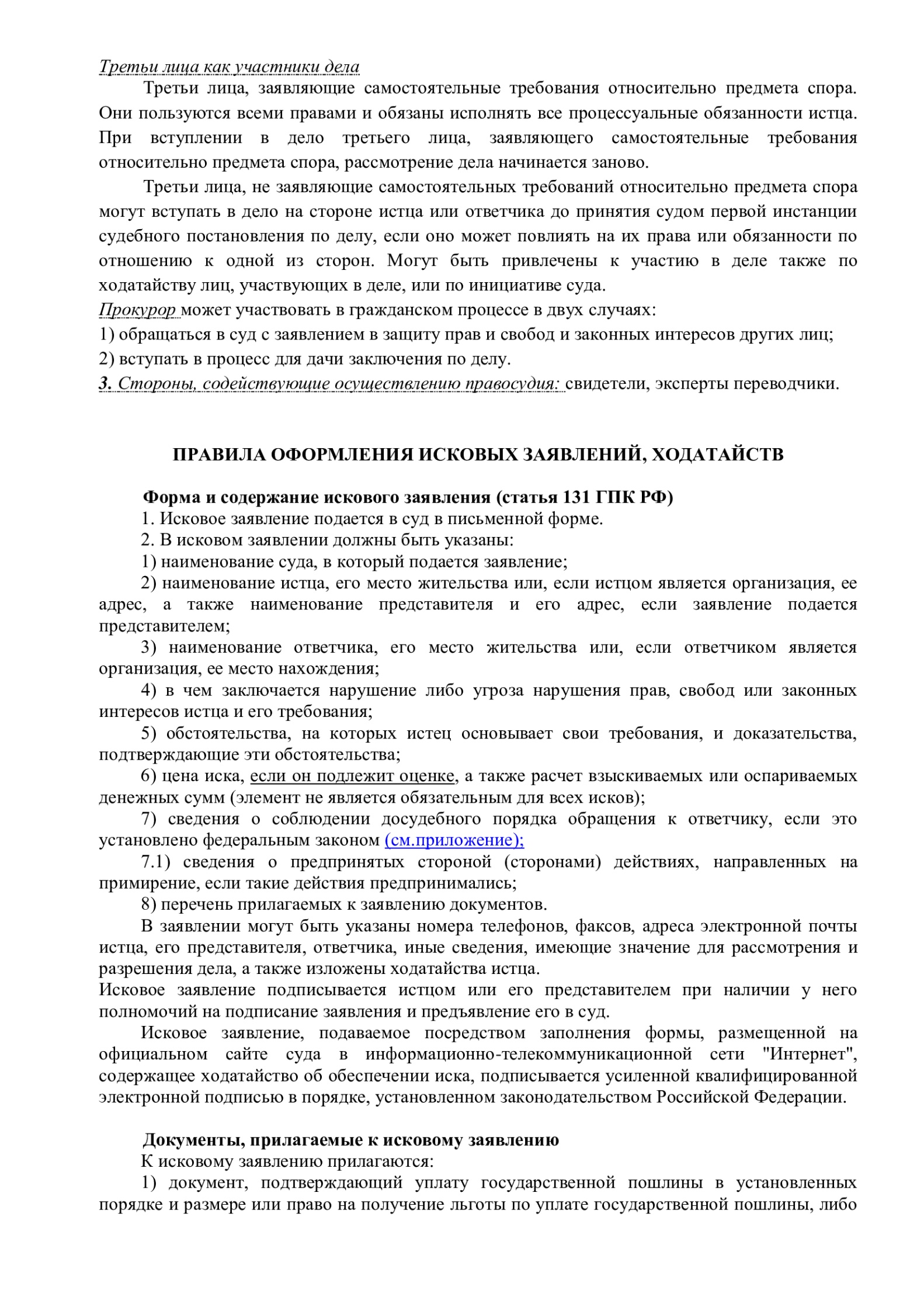 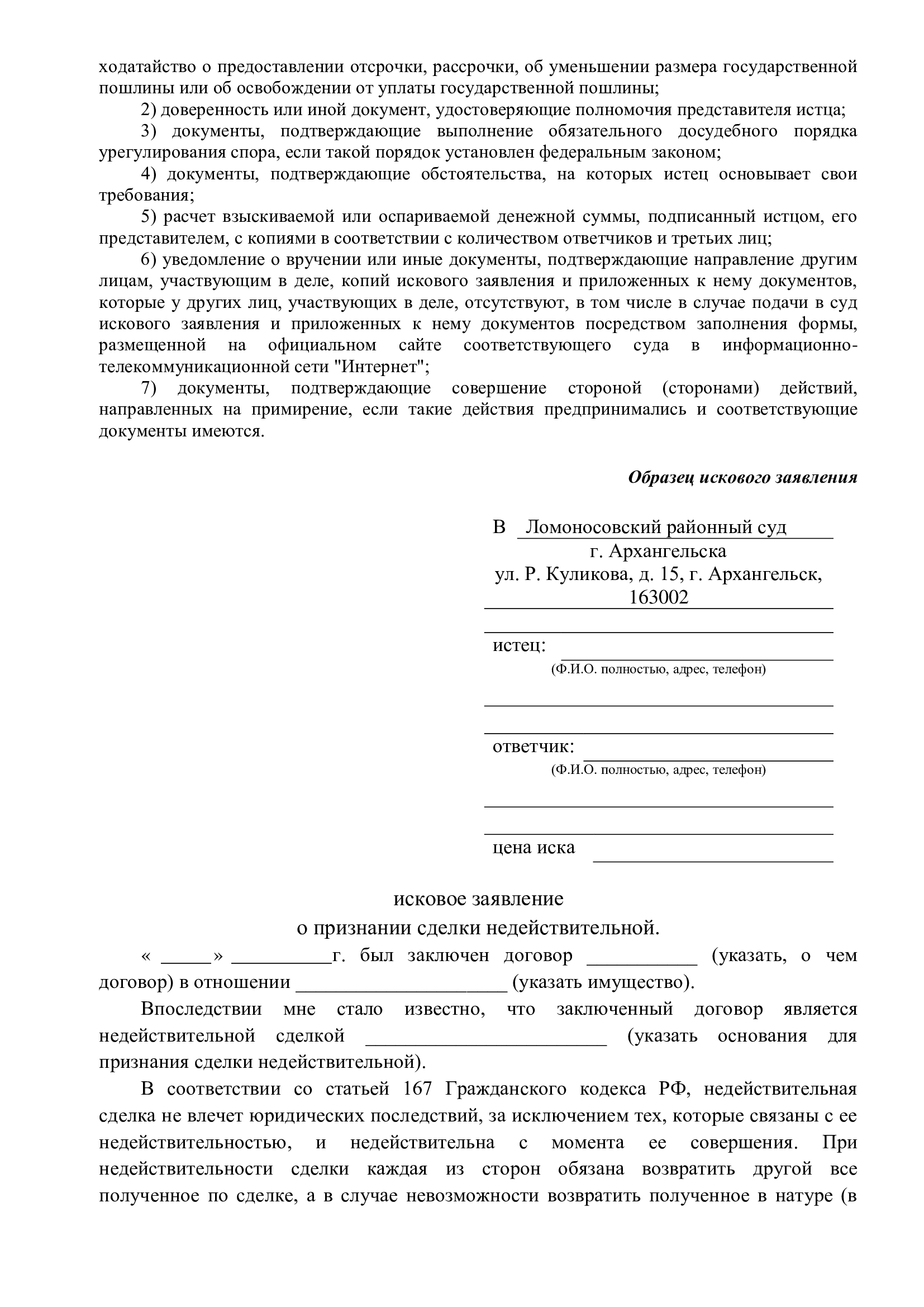 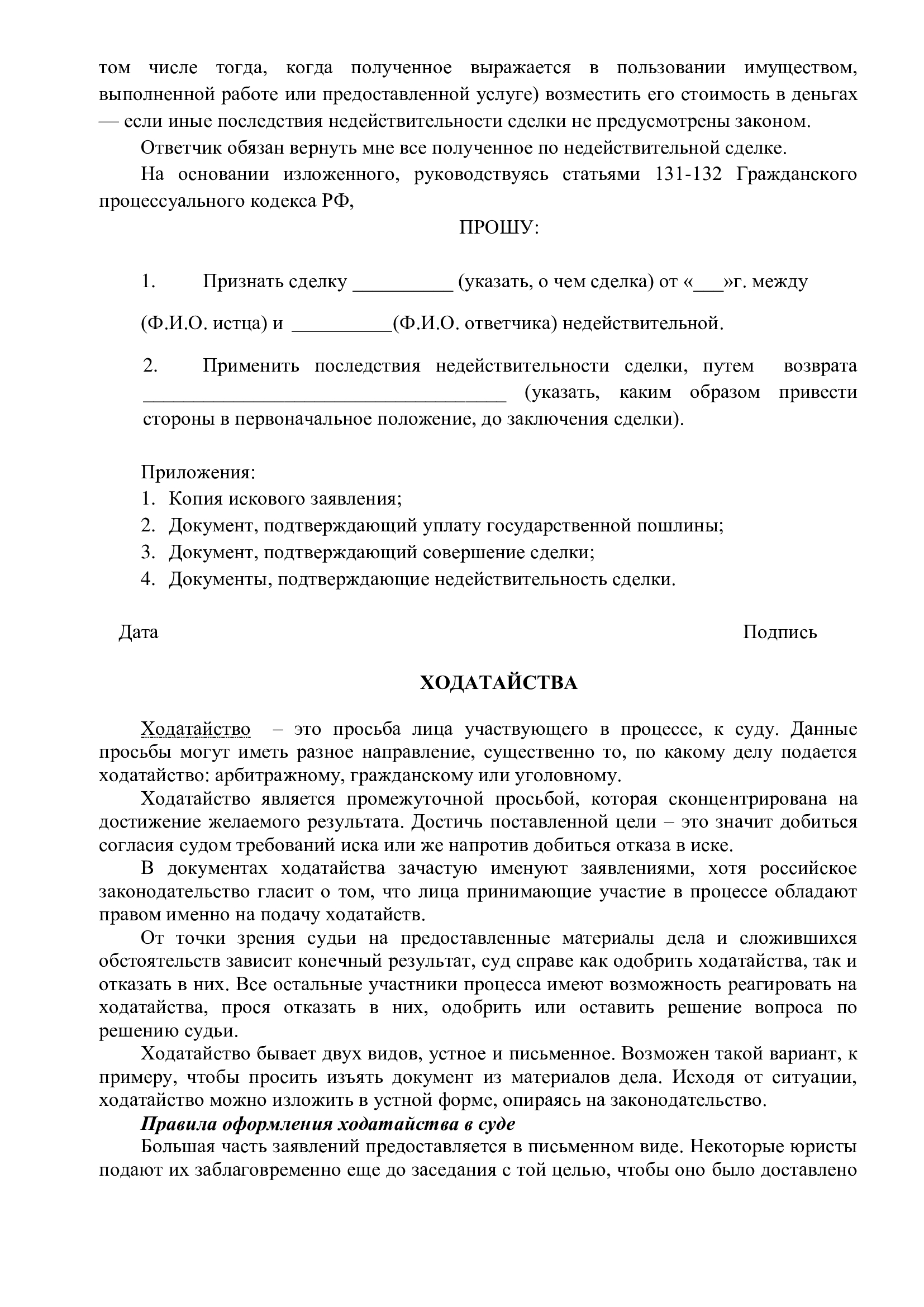 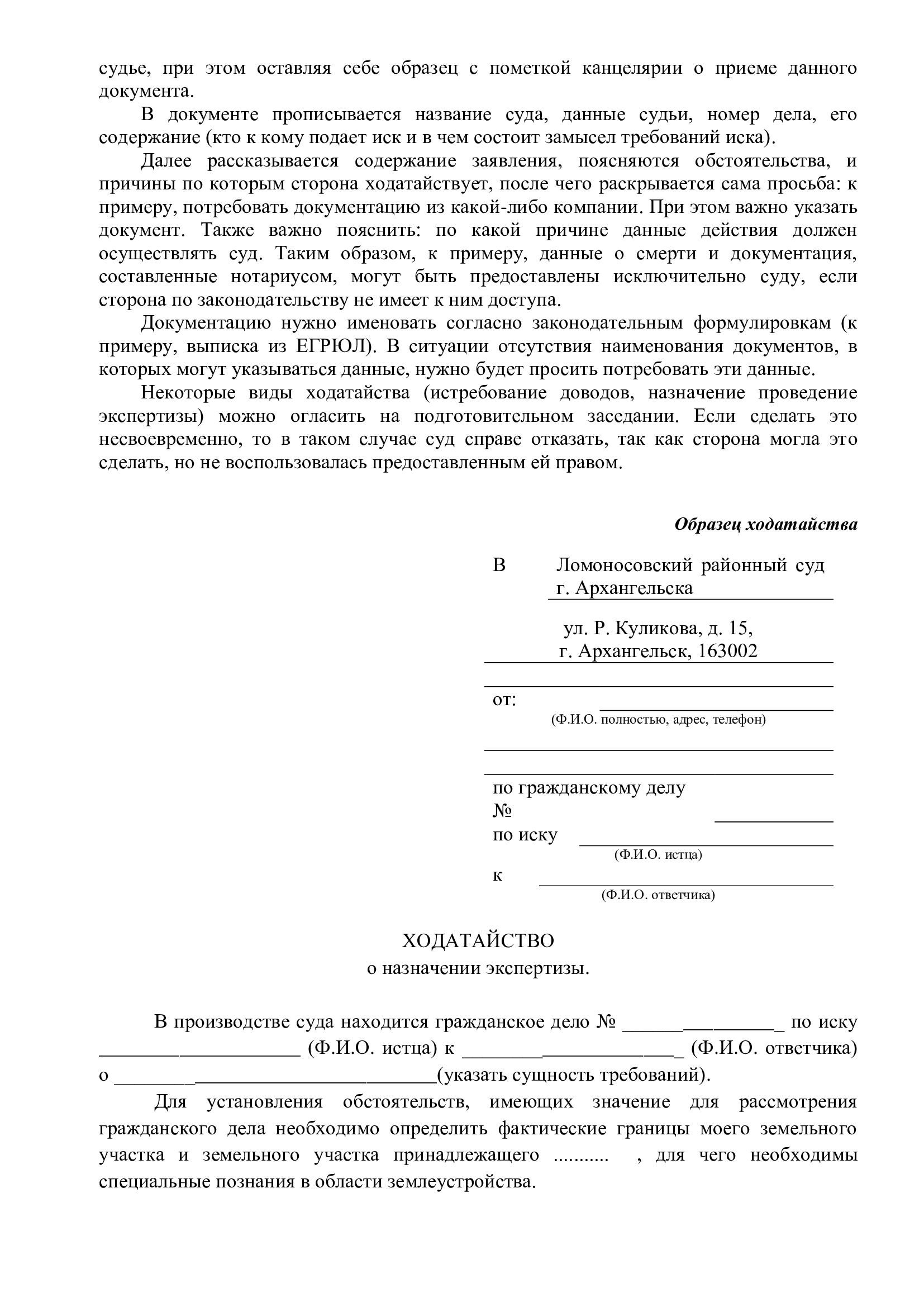 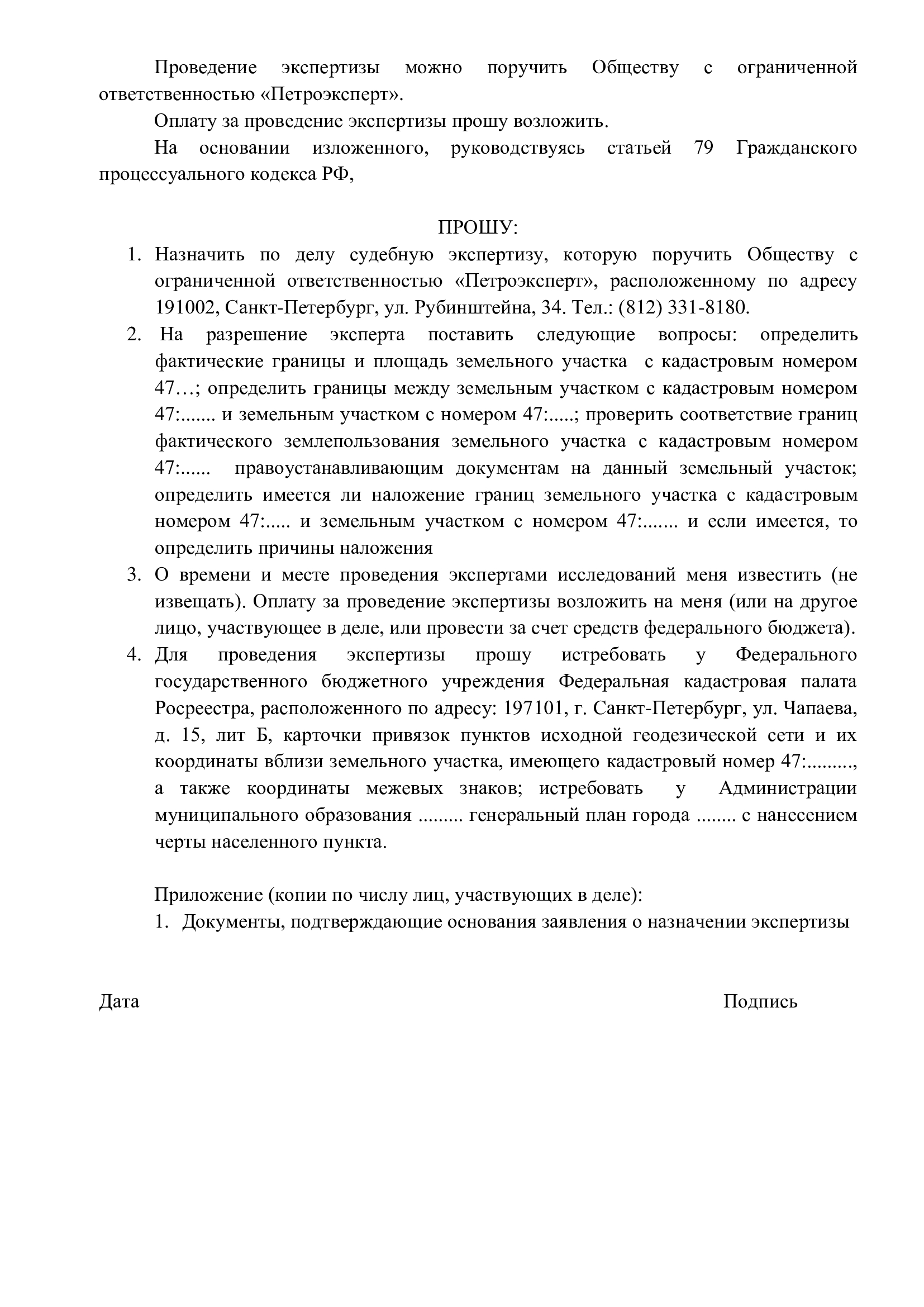 ПРАКТИЧЕСКОЕ ЗАДАНИЕ № 1. Составить исковое заявление от имениЮрий Петрович Сушин получил в 1991 году от исполкома Ларионовского сельсовета народных депутатов Приозерского района Ленобласти земельный участок площадью 6 соток под огород без права возведения каких-либо строений. В 2015 году Сушин скончался, за год до этого завещав все свое имущество Ирине Юрьевне Сушиной. Когда наследница обратилась к нотариусу, тот отказал в оформлении наследственных прав на землю из-за отсутствия правоустанавливающих документов. Сушина подает на администрацию муниципального образования Приозерского района иск о признании на земельный участок права собственности в порядке наследования.!!!все недостающие реквизиты сформулируйте произвольностатьи законодательства в тексте искового заявления можно указывать также произвольно.ПРАКТИЧЕСКОЕ ЗАДАНИЕ № 2. Составить ходатайство о восстановлении пропущенного процессуального срокаХодатайство подается в рамках иска Семенова А.С. к Краснову А.Г. о взыскании долга по договору аренды земельного участка от 15.02.2015, предъявляемого в Приморский районный суд г.Архангельска.ПРАКТИЧЕСКОЕ ЗАДАНИЕ № 3. Составить ходатайство о вызове в суд свидетеля Сушину Евгению Александровну (мать), проживающего по адресу: г.Приозерск, улица Адмирала Октябрьского, 15Приложение. Споры с обязательным досудебным порядкомСитуацияНорма законаСрок ответа на претензиюРассмотрение споров в суде в соответствии с закономСпоры о взыскании обязательных платежей и санкцийч. 2 ст. 213 Арбитражного процессуального кодекса РФ от 24.07.2002 N 95-ФЗ-АПК РФСпоры о взыскании обязательных платежей и санкцийч. 1 ст. 286 Кодекса административного судопроизводства РФ от 08.03.2015 N 21-ФЗ-КАС РФСпоры о взыскании недоимки по налогам с физических лицп. 1 ст. 48 Налогового кодекса Российской Федерации (часть первая) от 31.07.1998 N 146-ФЗ-КАС РФСпоры о взыскании налоговых санкций (штрафов, пеней) с физических лиц, а также с юридических лиц абз. 2 п. 1 ст. 104 Налогового кодекса РФ (часть первая) от 31.07.1998 N 146-ФЗ-АПК РФ, КАС РФСпоры о взыскании таможенных платежей, специальных, антидемпинговых, компенсационных пошлин, процентов и пенейч. 6 ст. 71 Федерального закона от 03.08.2018 N 289-ФЗ "О таможенном регулировании в Российской Федерации и о внесении изменений в отдельные законодательные акты Российской Федерации"-АПК РФ, КАС РФСпоры по обжалованию решений (требований, актов) налогового органап. 2 ст. 138 Налогового кодекса РФ (часть первая) от 31.07.1998 N 146-ФЗ1 месяцАПК РФ, КАС РФСпоры по обжалованию решения об отказе в государственной регистрации юридических лиц и индивидуальных предпринимателейабз. 2 п. 1 ст. 25.2 Федерального закона от 08.08.2001 N 129-ФЗ "О государственной регистрации юридических лиц и индивидуальных предпринимателей"15 рабочих днейАПК РФСпоры при заключении договора в обязательном порядкеп. 1 ст. 445 Гражданского кодекса РФ (часть первая) от 30.11.1994 N 51-ФЗ30 днейАПК РФ, ГПК РФСпоры при изменении, расторжении договорап. 2 ст. 452 Гражданского кодекса РФ (часть первая) от 30.11.1994 N 51-ФЗ30 днейАПК РФ, ГПК РФСпоры при расторжении договора арендыч. 3 ст. 619 Гражданского кодекса РФ (часть вторая) от 26.01.1996 N 14-ФЗРазумный срокАПК РФ, ГПК РФСпоры при расторжении договора найма, о выселениип. 4 ст. 687 Гражданского кодекса РФ (часть вторая) от 26.01.1996 N 14-ФЗ-ГПК РФСпоры при расторжении договора найма, о выселениич. 1 ст. 35 Жилищного кодекса РФ от 29.12.2004 N 188-ФЗРазумный срокГПК РФСпоры при расторжении договора найма, о выселениич. 1 ст. 91 Жилищного кодекса РФ от 29.12.2004 N 188-ФЗРазумный срокГПК РФСпоры при изменении, расторжении соглашения об уплате алиментовп. 4 ст. 101 Семейного кодекса Российской Федерации от 29.12.1995 N 223-ФЗ-ГПК РФСпоры о расторжении договора банковского счетаабз. 2 п. 4 ст. 859 Гражданского кодекса РФ (часть вторая) от 26.01.1996 N 14-ФЗ1 месяцАПК РФСпоры о защите прав потребителей финансовых услугч. 2 ст. 25 Федеральный закон от 04.06.2018 N 123-ФЗ "Об уполномоченном по правам потребителей финансовых услуг"-(в случае несогласия с вступившим в силу решением финансового уполномоченного - 30 дней)ГПК РФСпоры при заключении государственного или муниципального контрактап. 3 ст. 528 Гражданского кодекса РФ (часть вторая) от 26.01.1996 N 14-ФЗ30 днейАПК РФСпоры при заключении договора поставки для государственных или муниципальных нуждп. 4 ст. 529 Гражданского кодекса РФ (часть вторая) от 26.01.1996 N 14-ФЗ30 днейАПК РФСпоры о выплатах по договору ОСАГОп. 5.1 ст. 14.1 Федерального закона от 25.04.2002 N 40-ФЗ "Об обязательном страховании гражданской ответственности владельцев транспортных средств"в течение 20 к.д, за исключением нерабочих праздничных днейАПК РФСпоры о выплатах по договору ОСАГОп. 1 ст. 16.1 Федерального закона от 25.04.2002 N 40-ФЗ "Об обязательном страховании гражданской ответственности владельцев транспортных средств"10 днейАПК РФ, ГПК РФСпоры о выплатах по договору ОСАГОабз. 3 п. 1 ст. 16.1 Федерального закона от 25.04.2002 N 40-ФЗ "Об обязательном страховании гражданской ответственности владельцев транспортных средств"в порядке, установленном Федеральным законом "Об уполномоченном по правам потребителей финансовых услуг"ГПК РФСпоры о выплатах по договору ОСАГОп. 3 ст. 19 Федерального закона от 25.04.2002 N 40-ФЗ "Об обязательном страховании гражданской ответственности владельцев транспортных средств"20 к.д., за исключением нерабочих праздничных днейАПК РФ, ГПК РФСпоры о выплатах по договору ОСАГОабз. 2 п. 4 ст. 19 Федерального закона от 25.04.2002 N 40-ФЗ "Об обязательном страховании гражданской ответственности владельцев транспортных средств"10 к.д., за исключением нерабочих праздничных днейАПК РФ, ГПК РФСпоры, вытекающие из грузоперевозокп. 1 ст. 797 Гражданского кодекса РФ (часть вторая) от 26.01.1996 N 14-ФЗ-АПК РФ, ГПК РФСпоры, вытекающие из авиаперевозок груза, почтып. 3 ст. 124 Воздушного кодекса РФ от 19.03.1997 N 60-ФЗ30 днейАПК РФ, ГПК РФСпоры, вытекающие из ж/д перевозок грузаст. 120 Федерального закона от 10.01.2003 N 18-ФЗ "Устав железнодорожного транспорта Российской Федерации"30 днейАПК РФ, ГПК РФСпоры, вытекающие из перевозок пассажиров, груза автотранспортомч. 2 ст. 39 Федерального закона от 08.11.2007 N 259-ФЗ "Устав автомобильного транспорта и городского наземного электрического транспорта"30 днейАПК РФ, ГПК РФСпоры, вытекающие из-за перевозок груза морским транспортомп. 1 ст. 403 Кодекса торгового мореплавания РФ от 30.04.1999 N 81-ФЗ30 днейАПК РФСпоры, вытекающие из перевозок внутренним водным транспортомп. 1 ст. 161 Кодекса внутреннего водного транспорта РФ от 07.03.2001 N 24-ФЗ30 днейАПК РФ, ГПК РФСпоры, вытекающие из договора транспортной экспедиции (претензии экспедитору)п. 1 ст. 12 Федерального закона от 30.06.2003 N 87-ФЗ "О транспортно-экспедиционной деятельности"30 днейАПК РФСпоры, вытекающие из договора перевалки грузач. 1 ст. 25 Федерального закона от 08.11.2007 N 261-ФЗ "О морских портах в Российской Федерации и о внесении изменений в отдельные законодательные акты Российской Федерации"30 днейАПК РФ, ГПК РФСпоры, вытекающие из договора об оказании услуг связип. 4 ст. 55 Федерального закона от 07.07.2003 N 126-ФЗ "О связи"30 днейАПК РФ, ГПК РФСпоры, вытекающие из договора об оказании услуг связич. 7 ст. 37 Федерального закона от 17.07.1999 N 176-ФЗ "О почтовой связи"по почтовым отправлениям в пределах одного населенного пункта - 5 днейпо остальным - 30 днейАПК РФ, ГПК РФСпоры о качестве туристского продукта (претензии туроператору)ч. 8 ст. 10 Федерального закона от 24.11.1996 N 132-ФЗ "Об основах туристской деятельности в Российской Федерации"10 днейГПК РФСпоры о нарушении исключительных прав(см. изъятия)п. 5.1 ст. 1252 Гражданского кодекса РФ (часть четвертая) от 18.12.2006 N 230-ФЗ30 днейАПК РФСпоры о досрочном прекращении правовой охраны товарного знака вследствие его неиспользования непрерывно в течение 3 летп. 1 ст. 1486 Гражданского кодекса РФ (часть четвертая) от 18.12.2006 N 230-ФЗв 30-дневный срок по истечении 2 месяцев  со дня направления заинтересованным лицом предложения обратиться в РоспатентГПК РФ, АПК РФСпоры в сфере стандартизации об отклонении проекта предварительного национального стандартач. 15 ст. 11 Федерального закона от 29.06.2015 N 162-ФЗ "О стандартизации в Российской Федерации"-КАС РФСпоры в сфере стандартизации об отклонении проекта предварительного национального стандартач. 22 ст. 24 Федерального закона от 29.06.2015 N 162-ФЗ "О стандартизации в Российской Федерации"-КАС РФСпоры в сфере стандартизации об отклонении проекта предварительного национального стандартач. 14 ст. 25 Федерального закона от 29.06.2015 N 162-ФЗ "О стандартизации в Российской Федерации"-КАС РФСпоры в области физической культуры и спортаст. 36.5 Федерального закона от 04.12.2007 N 329-ФЗ "О физической культуре и спорте в Российской Федерации"-ГПК РФРазногласия в отношении цены на услуги по передаче тепловой энергии, теплоносителяч. 5 ст. 23.4 Федерального закона от 27.07.2010 N 190-ФЗ "О теплоснабжении"-ГПК РФ, АПК РФ